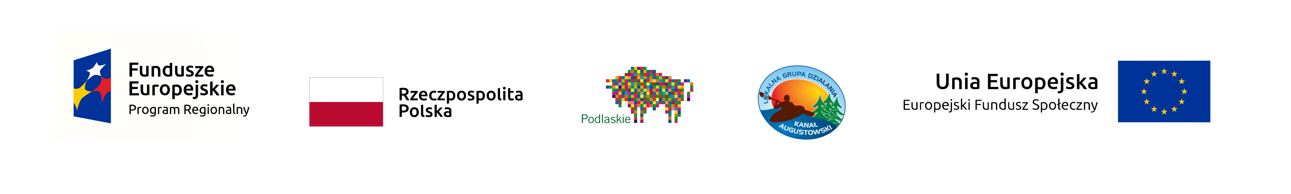 „KARTA ZGŁOSZENIOWA UCZESTNICTWAKartę zgłoszeniową należy obowiązkowo wypełnić i przesłać na adres e-mail: biuro@lgd.kanal.augustow.pl bądź osobiście do dnia 25 września 2019r.  Uprzejmie prosimy o  dokładne wypełnienie karty, ponieważ informacje w niej zawarte mogą mieć wpływ na zdrowie i bezpieczeństwo uczestnika w trakcie trwania wyjazdu.Wyjazd studyjnyLGD Zielony Pierścień                       9 - 11 października 2019r.Oświadczam, iż wyrażam zgodę na:przeprowadzenie wszelkich niezbędnych zabiegów lub operacji w stanach zagrażających mojemu życiu lub zdrowiu.Informuję, iż:przyjmuję odpowiedzialność za ewentualne szkody materialne wyrządzone przeze mnie podczas wyjazdu, - nie posiadam przeciwwskazań zdrowotnych do udziału w wyjazdach turystyczno - szkoleniowych.Oświadczam, że wyrażam zgodę na wykorzystanie i przetwarzanie moich danych osobowych w bazie danych organizatora w związku z organizacją wyjazdu studyjnego, zgodnie z ustawą z dnia 29.08.1997 roku o ochronie danych osobowych 	(Dz. U. 2016 r. poz. 922)Imię i Nazwisko uczestnikaCzłonkostwo w Stowarzyszeniu „Lokalna Grupa Działania – Kanał Augustowski” TakNieAdres zamieszkania Tel. kontaktowyPESELW razie nieszczęśliwego wypadku należy powiadomić: Osoba kontaktowa, pokrewieństwo, telefonKrótkie uzasadnienie chęci uczestnictwa w wyjeździe…..................................................  ….............................................       Miejscowość, dataPodpis uczestnika